Nauczanie zdalne – 13.04.2021Temat: Dziś są twoje urodzinyDzień dobry, dzisiaj  temat dotyczący naszych urodzin, określimy w jakiej porze roku są nasze urodziny, usłyszycie urodzinowy wierszyk oraz piosenkę. Zobaczcie co dla was przygotowałam.Zadanie 1. Wiersz urodzinowy A. Bober „Urodziny”Rodzic czyta dziecku wierszUrodziny każdy ma,
Mama, tata no i ja.
Je co roku świętujemy,
Z ich okazji przyjęcia organizujemy.
Zapraszamy członków rodziny,
Koleżanki i kolegów także zaprosimy.
Słuchamy jak nam „sto lat” śpiewają
I przy zdmuchiwaniu świeczek na torcie pomagają.
Prezentów sporo dostajemy,
Z uśmiechem na twarzy je odpakowujemy.
Każdy prezent jest wyjątkowy,
Bo wręczały go nam bliskie osoby.
A gdy przyjęcie się skończy, goście się rozejdą,
Wcale się nie smucimy, bo za rok nasze urodziny znowu się odbędą.Zadanie 2. „Kiedy są Twoje urodziny?”- zabawa rozwijająca logiczne myślenieProszę powtórzyć z dzieckiem wszystkie pory roku, zjawiska pogodowe, jakie występują w danej porze roku. Określenie w jakiej porze roku przypadają urodziny dziecka. Zadanie 3. Kolorowanka – tort urodzinowy (załącznik nr 1)Pokoloruj tort wg własnego pomysłu. Dorysuj trzy świeczki na torcie. Zadanie 4. Karta pracy (proszę o wydrukowanie w miarę możliwości – załącznik nr 2)Zadaniem dzieci jest wyciąć świeczki, przykleić na torcie. Wykonać wzory na torcie po śladzie.Zadanie 5. Piosenka urodzinowa – wspólne śpiewanie https://www.youtube.com/watch?v=1hlQnOvAoiARaz w roku – piosenka urodzinowaRef: Sto lat, sto lat urodziny masz
Sto lat, sto lat baw się z nami baw
Sto lat, sto lat cukierkowy świat
Lody, balony, hurra!Dzisiaj Twoje urodziny
Każdy już od rana wie
Kwiaty, ptaki i motyle
One też szykują sięDzisiaj tort szykuje mama
DJ Miki gra od rana
Tata dziś za Ciebie sprząta
Pies goni kota BąblaBabcia, dziadek i sąsiadka
Pan dozorca, sprzedawczyni
koleżanki i koledzy wiedzą
że to Twoje urodzinyZabawa dla chętnych, puzzle online – urodziny Myszki Mikihttps://puzzlefactory.pl/pl/puzzle/graj/bajki/360820-myszka-mikikontaktAgata Gulka agata@naszabajka.com 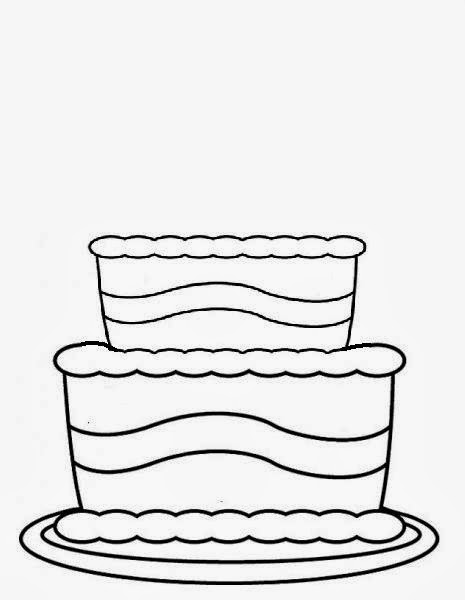 Załącznik nr 1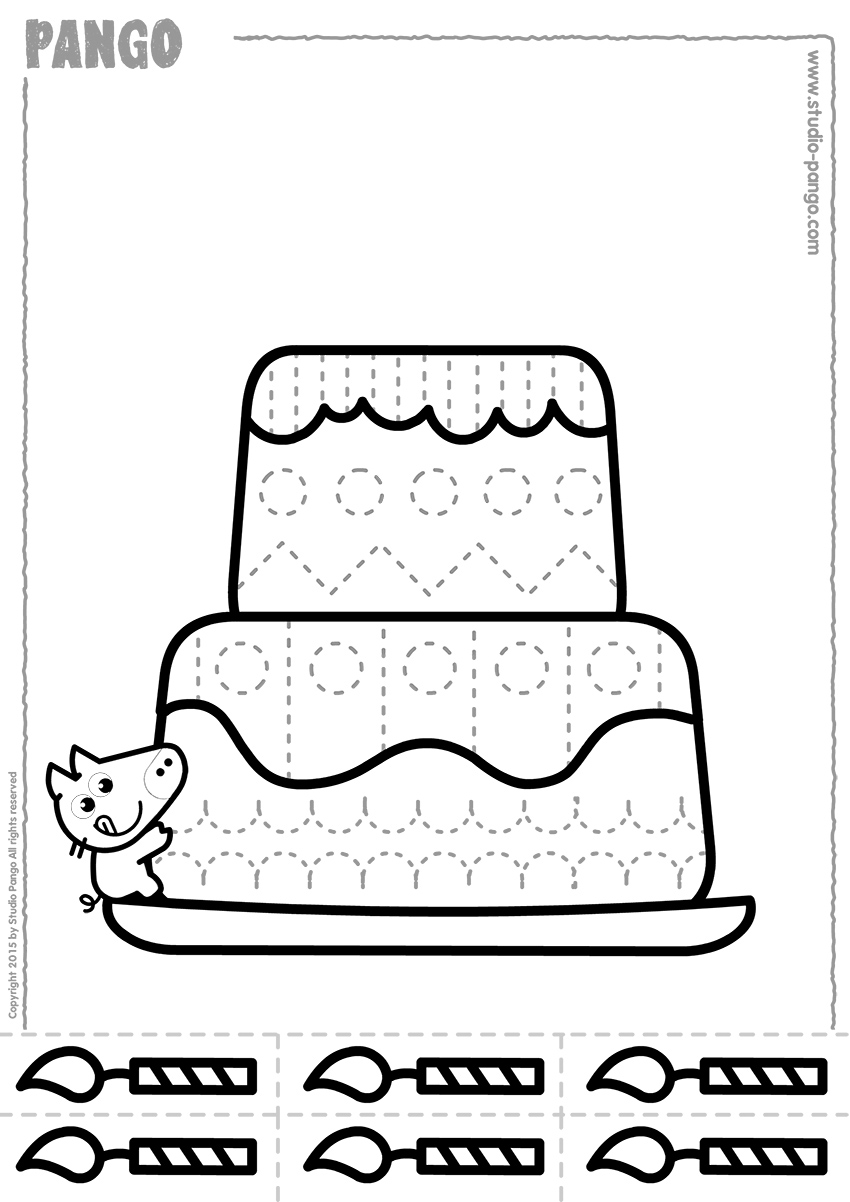 Załącznik nr 2